Lekcja 	18,19.05.2020Temat: Unser Skilehrer war einfach klase! –  ćwiczeniaCzas przeszły PräteritumPräteritum to jeden z czasów niemieckich, dzięki któremu opowiesz o czymś z przeszłości. W języku polskim jest jeden czas przeszły, w języku niemieckim są dwa, czas przeszły Präteritum (Imperfekt) i czas przeszły Perfekt“Ich sagte die Wahrheit.” (zdanie w Präteritum)“Ich habe die Wahrheit gesagt.” (zdanie w Perfekt)„Sein” i „haben” w PräteritumCzasownik „haben”(mieć) i „sein” (być) to czasowniki nieregularne. Odmianę „haben” i sein” w Präsens na pewno już znasz. Teraz czas na ich odmianę w Präteritum:Odmiana haben w Präteritumich hatte
du hattest
er/sie/es hatte
wir hatten
ihr hattet
sie/Sie hattenOdmiana sein w Präteritumich war
du warst
er/sie/es war
wir waren
ihr wart
sie/Sie warenNaprawdę warto znać odmianę „haben” i „sein” w Präteritum, ponieważ „haben”, „sein” i czasowniki modalne naprawdę bardzo „lubią się” z Präteritum. Zobacz sam:Präteritum niemiecki – Kiedy  używa się  ?Präteritum użyjesz prawie zawsze z czasownikami modalnymi (können, wollen, müssen, sollen, möchten*, dürfen) oraz „haben” i „sein” . Te czasowniki po prostu brzmią lepiej w Präteritum, dlatego mówi się:„Letztes Jahr war ich in Japan.” – w ubiegłym roku byłam w Japonii„Ich hatte viel Glück” –maiłam szczęścieOdmiana czasownika "wollen" chciećPräsensich will
du willst
er/sie/es will
wir wollen
ihr wollt
sie/Sie wollenPräteritum ich wollte
du wolltest
er/sie/es wollte
wir wollten
ihr wolltet
sie/Sie wolltenprzykłady:Ich will am Sonntag ins Kino gehen. – Chcę w niedziele iść do kina.Ich wollte am Samstag ins Kino gehen – chciałam iść w niedzielę do kina.Słuchaj i powtarzajhttps://www.youtube.com/watch?v=gb15bKkIgncWstaw prawidłową formę czasownika w czasie przeszłym Präteritum!Ich …………………. am Freitag Rad fahren. (wollen)Er ………………….. in Poznań (sein)Wir ………….. sehr viel Zeit. (haben)Lekcja 	21.05.2020Temat: Austria – wiadomości kulturoznawcze i krajoznawczeJęzyk urzędowy: niemiecki
Stolica: Wiedeń
Jednostka monetarna: euro
Hymn państwowy: Land der Berge, Land am Strome
Kod samochodowy: A
Kod telefoniczny: +43Najwyższy punkt: Grossglockner 3797 m
Najniższy punkt: Jezioro Nezyderskie 115 m
Najdłuższa rzeka: Dunaj
Największe jezioro: Jezioro Bodeńskie
Największe jezioro położone w całości w Austrii: AtterseeFLAGA AUSTRII  (pokoloruj według wzoru)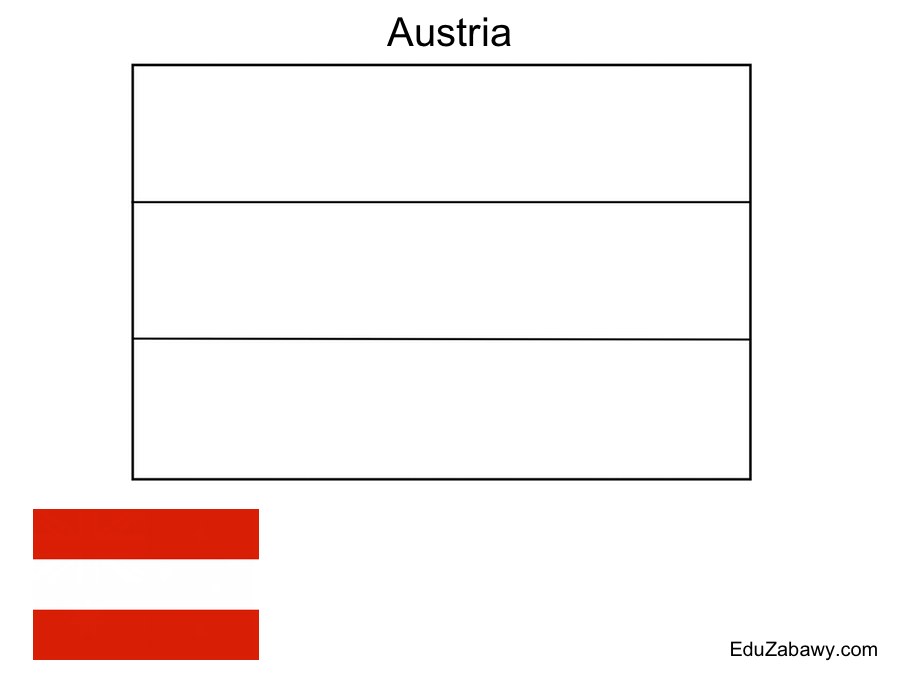 Austria od zachodu graniczy ze Szwajcarią (164 km) i Liechtensteinem (35 km), Włochami (430 km) i Słowenią (330 km) od południa, Węgrami (366 km) i Słowacją (91 km) od wschodu i Niemcami (784 km) oraz Czechami (362 km) od północy. Łączna długość granic lądowych wynosi 2562 km. Austria nie posiada dostępu do morza.Stolica Austrii znajduje się na wschodzie kraju w Wiedniu.Warto zobaczyć:Stolicę Austrii – Wiedeń. Pasjonaci historii, opery, zamków, parków, kościołów, starych i dobrze zachowanych miast, miłośnicy lokalnych przysmaków albo fani parków rozrywki – każdy znajdzie tam coś dla siebie. Gmach Opery, Katedra św. Szczepana, Kościół św. Piotra, Ratusz, Hofburg, Parlament, Burgtheater, Muzeum Historii Sztuki, Muzeum Historii Naturalnej, Muzeum Zegarów, Naschmarkt, Karlskirche, fontanna na Schwarzenbergplatz, Belveder, Hundertwasser Haus, Prater, Schonbrunn …. itd Stübing Jeśli ktoś lubi skanseny to wizyta w Stübing jest obowiązkowa. Znajduje się tam jeden z największych skansenów w Austrii na wolnym powietrzu. GrazTo drugie pod względem wielkości miasto w Austrii. Posiada przepiękne i świetnie zachowane Stare Miasto z epoki Habsburgów. W Grazu znajduje się największa na świecie zachowana w nienaruszonym stanie zbrojowniaMalta Hochalmstrasse i 200 metrów w dółNajwyższa zapora wodna w Austrii znajduje się nieopodal miejscowości Malta. Położna jest na wysokości 1933 metrów n.p.m., ma 200 metrów wysokości, 626 metrów długości i może pomieścić 200 milionów metrów sześciennych wodyZell am See i Kaprun czyli narty nie tylko w zimieKaprun wraz z Kitzsteinhorn oraz Zell am See to ważne ośrodki sportów zimowych. Na Kitzsteinhorn można jeździć na nartach przez cały rok oraz podziwiać panoramę najwyższych austriackich górGrossglockner Hochalpenstrasse – takie widokiNajpiękniejsza i najbardziej znana wysokogórska trasa w Austrii to właśnie Grossglockner Hochalpenstrasse. Otwarta jedynie od maja do listopada przyciąga co roku liczne grono miłośników mocnych wrażeńKrimml i trzy progi wodospaduW niewielkiej miejscowości Krimml w północno-zachodniej części parku narodowego Wysokie Taury znajduje się najwyższy wodospad w Austrii – Krimmler Wasserfälle.Innsbruck to nie tylko skoczniaInnsbruck jest stolicą Tyrolu i miastem w którym dwukrotnie odbywały się igrzyska olimpijskie. Saalachtaler NaturgewaltenTo trzy atrakcje przyrody w obrębie trzech i pół kilometra od siebie. Składają się z Vorderkaserklamm czyli przejścia ścieżką i potem wąwozem w górę wokół wodospadu, Lamprechtshöhle będącym jednym z największych systemów jaskiń w Europie oraz Seisenbergklamm czyli wąwozu wśród dziwnie ukształtowanych skał.Salzburg – Mozart i nie tylkoZ Salzburga większość z Was nie wyjedzie pewnie bez fotki pod Mozarts Geburtshaus czyli domem, gdzie urodził się Wolfgang Amadeus MozartEisriesenwelt – jaskinia lodowaNajwiększa na świecie naturalna jaskinia lodowa zwana Eisriesenwelt znajduje się w pobliżu niewielkiej miejscowości WerfenHallstatt – perełka regionu SalzkammergutJeśli zapytacie czy Austria ma swoją prawdziwą perełkę to niewątpliwie będzie nią Hallstatt. To najpiękniejszy ośrodek turystyczny w nie tylko w regionie Salzkammergut. Urocza niewielka miejscowość nad jeziorem przyklejona do zbocza góryCiekawostki o Austrii oglądaj i słuchajhttps://www.youtube.com/watch?v=YdNekaqj0xwRozwiązane zadania proszę przesłać na emalia: bogumilaszt@gmail.comDrodzy  rodzice - proszę przypilnować dziecko, aby zadania zostały zrobione i proszę pomóc i zachęcić dziecko do jego wykonania. 